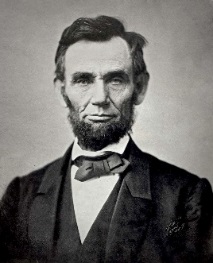 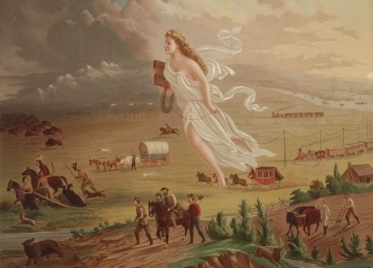 By FRIDAY April 21, 2017: COMPLETE FLASH CARDS FOR ALL OF THE FOLLOWING (using your AMSCO book, text book, notes, and any other resources)Key ConceptsKey ConceptsKey ConceptsKey ConceptsYou Should Be Able To Explain: KC 5.1The U.S. became more connected with the world, pursued an expansionist foreign policy in the Western Hemisphere, and emerged as the destination for many migrants from other countries.KC 5.1The U.S. became more connected with the world, pursued an expansionist foreign policy in the Western Hemisphere, and emerged as the destination for many migrants from other countries.Explain how and why U.S. expansion, the acquisition of territories, immigration, and overseas initiatives led to the desire for natural and mineral resources, Manifest Destiny, and increased involvement with Asia and Latin America (KC 5.1.I.A-C).Explain how and why westward migration during and after the Civil War was supported by the federal legislation and changes in transportation (KC 5.1.I.D).Articulate the reasons for and impact of expanding trade and diplomatic and cultural ties with Asia (KC 5.1.I.E).Explain changes in international immigration during the mid 19th century, as well as the growth of nativism (KC 5.1.II.A-B).Explain how and why U.S. interactions with natives and Mexican-Americans increased and the impact this had on these groups (KC 5.1.II.C).You Should Be Able To Explain: KC 5.2Intensified by expansion and deepening regional divisions, debates over slavery and other economic, cultural, and political issues led the nation into civil war.KC 5.2Intensified by expansion and deepening regional divisions, debates over slavery and other economic, cultural, and political issues led the nation into civil war.Describe the roles that territorial expansion, sectionalism, slavery and other cultural and political issues played in causing the Civil War (KC 5.2.I.A-C).Explain ways in which national leaders and the courts attempted to resolve the issue of slavery (KC 5.2.II.A-B).Articulate how and why the Second Party System emerged in the 1850s, as well as the rise of Abraham Lincoln in 1860 (KC 5.2.II.C-D).You Should Be Able To Explain: KC 5.3The Union victory in the Civil War and the contested reconstruction of the South settled the issues of slavery and secession, but left unresolved many questions about the power of the federal government and citizenship rights.KC 5.3The Union victory in the Civil War and the contested reconstruction of the South settled the issues of slavery and secession, but left unresolved many questions about the power of the federal government and citizenship rights.Explain how the Union was able to defeat the Confederacy in the Civil War, as well as the impact the war had on the US (KC 5.3.I.A-D).Explain facets of Reconstruction after the Civil War, including social, political, and economic changes in the North and South (KC 5.3.II.A-E).Thinking Like A HistorianThinking Like A HistorianThinking Like A HistorianThinking Like A HistorianSynthesis… Historians might try to connect the Declaration of Independence and the Southern states’ Declaration of Secession and see how they connect. Synthesis… Historians might try to connect the Declaration of Independence and the Southern states’ Declaration of Secession and see how they connect. Synthesis… Historians might try to connect the Declaration of Independence and the Southern states’ Declaration of Secession and see how they connect. Periodization…  Historians might ask: “In what ways was the Civil War a turning point in Americans’ understandings of the Constitution?”Periodization…  Historians might ask: “In what ways was the Civil War a turning point in Americans’ understandings of the Constitution?”Periodization…  Historians might ask: “In what ways was the Civil War a turning point in Americans’ understandings of the Constitution?”Contextualization… Historians try to place specific historical events in broader contexts.  They might ask: “What was the context of the Dred Scot decision in 1857 that enables the Supreme Court to rule that African-Americans were not citizens?”Contextualization… Historians try to place specific historical events in broader contexts.  They might ask: “What was the context of the Dred Scot decision in 1857 that enables the Supreme Court to rule that African-Americans were not citizens?”Contextualization… Historians try to place specific historical events in broader contexts.  They might ask: “What was the context of the Dred Scot decision in 1857 that enables the Supreme Court to rule that African-Americans were not citizens?”COMPLETE FLASH CARDS FOR ALL OF THE FOLLOWINGCOMPLETE FLASH CARDS FOR ALL OF THE FOLLOWINGCHOOSE FIVE MOREWilliam Henry HarrisonJohn TylerJames K. Polk Manifest DestinyTexas (annexation)Oregon TerritoryMexican WarMexican Cession Treaty of Guadalupe-HidalgoFree Soil PartyAmerican PartyUncle Tom’s CabinHarriet Beecher StoweNat Turner’s RebellionCompromise of 1850Henry ClayFugitive Slave ActKansas-Nebraska ActPopular sovereigntyScott v. SandfordLincoln-Douglas debatesElection of 1860NullificationSecession“Bleeding Kansas”Harper’s FerryJohn BrownJames K. PolkWilliam Henry HarrisonJohn TylerZachary TaylorJames Buchanan WhigsRepublicans DemocratsBlack codesMorrill Land GrantHomestead ActNational Banking ActTranscontinental railroadLincoln’s 10% Plan50% Plan (Wade-Davis Bill)Andrew JohnsonFreedmen’s Bureau 13th Amendment14th Amendment15th AmendmentCivil Rights Act of 1866Tenure of Office ActScalawagsCarpetbaggersRedeemersJim Crow LawsSharecroppingElection of 1876Compromise of 1877Denmark VeseyLiberty Party“Border Ruffians”Freeport DoctrineWilmot ProvisoCrittenden CompromiseLecompton Constitution Millard FillmoreFranklin PierceLien system